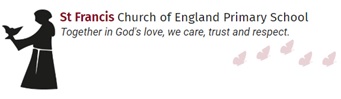 Volunteering PolicyIntroductionThis policy sets out the principles for voluntary involvement within St Francis School Association (the “association”).  It is relevant to all within the association and is endorsed by the committee of St Francis School Association. It will be reviewed annually as part of the AGM to ensure that it remains appropriate to the association and its volunteers’ needs.CommitmentSt Francis School Association acknowledges the contribution made by its volunteers and is committed to involving volunteers in appropriate positions and in ways that are encouraging and supportive. The organisation also recognises its responsibility to arrange volunteering efficiently so that the volunteer’s time is best used to the mutual advantage of all concerned.DefinitionA volunteer is a person who, unpaid and of their own free will, contributes their time, energy and skills to benefit St Francis School Association, and ultimately St Francis CE Primary School, Chandler’s Ford.Volunteer Co-ordinationAll volunteers should report to the St Francis School Association committee, who will offer guidance and support to the volunteer so they may carry out task effectively. Volunteers may be given an individual name of a committee member to report to.The nominated committee member with overall responsibility for volunteering within the association is the Chair.  However, each event will have a lead organiser who the volunteer for that event should report to.Volunteers will have a clear and concise task description, will be properly briefed about the activities to be undertaken and be given all necessary information and equipment to enable them to complete the activities. It is the volunteer’s responsibility to ensure they understand the task they have been given and to raise any concerns or training needs before undertaking any activity.Rights and ResponsibilitiesThe association recognises the rights of volunteers to :Know what is expected of themHave adequate support and trainingReceive appreciationVolunteer in a safe environmentBe insuredBe free from discriminationThe association expects volunteers to :Be reliableBe honestRespect confidentialityCarry out tasks in a way that reflects the aims and values of the associationCarry out tasks within agreed guidelinesRespect the work of the association and not bring it into disreputeComply with the association’s policies.This policy will be reviewed annually by St Francis School Association committee prior to the AGM.Policy first adopted:01 November 2023Last reviewed:01 November 2023Next review due:November 2024